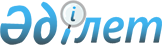 О внесении изменений в приказ исполняющего обязанности Министра сельского хозяйства Республики Казахстан от 27 февраля 2015 года № 18-03/153 "Об утверждении Правил выдачи разрешений на производство интродукции, реинтродукции и гибридизации животных"Приказ Министра экологии, геологии и природных ресурсов Республики Казахстан от 6 октября 2021 года № 397. Зарегистрирован в Министерстве юстиции Республики Казахстан 11 октября 2021 года № 24692
      1. Внести в приказ исполняющего обязанности Министра сельского хозяйства Республики Казахстан от 27 февраля 2015 года № 18-03/153 "Об утверждении Правил выдачи разрешений на производство интродукции, реинтродукции и гибридизации животных" (зарегистрирован в Реестре государственной регистрации нормативных правовых актов за № 11623), следующие изменения:
      В Правилах выдачи разрешений на производство интродукции, реинтродукции и гибридизации животных, утвержденных указанным приказом:
      пункт 2 изложить в следующей редакции:
      "2. Государственная услуга оказывается территориальными подразделениями Комитета рыбного хозяйства Министерства экологии, геологии и природных ресурсов Республики Казахстан и территориальными подразделениями Комитета лесного хозяйства и животного мира Министерства экологии, геологии и природных ресурсов Республики Казахстан (далее – услугодатель) физическим и (или) юридическим лицам (далее – услугополучатель) в соответствии с настоящими Правилами.";
      пункты 5 и 6 изложить в следующей редакции:
      "5. Канцелярия услугодателя в день поступления документов осуществляет их прием, регистрацию и направляет на рассмотрение услугодателю.
      При обращении услугополучателя после окончания рабочего времени, в выходные и праздничные дни согласно Трудовому кодексу Республики Казахстан, прием документов осуществляется следующим рабочим днем.
      Работник услугодателя в течение 1 (одного) рабочего дня с момента регистрации документов проверяет полноту представленных документов.
      В случае установления факта неполноты представленных документов, работник ответственного подразделения в указанный срок готовит и направляет мотивированный отказ в дальнейшем рассмотрении заявки в форме электронного документа, подписанного ЭЦП уполномоченного лица услугодателя, в "личный кабинет" услугополучателя.
      6. При установлении факта полноты представленных документов, работник ответственного подразделения в течение 2 (двух) рабочих дней рассматривает их на предмет соответствия требованиям настоящих Правил и формирует разрешение на производство интродукции, реинтродукции и гибридизации животных по форме согласно приложению 3 к настоящим Правилам.
      Результат оказания государственной услуги направляется и хранится в "личном кабинете" услугополучателя в форме электронного документа, подписанного ЭЦП уполномоченного лица услугодателя.
      Срок действия разрешения не превышает одного календарного года.
      При отрицательном ответе услугодателя в случае наличия оснований для отказа в оказании государственной услуги, установленных законодательством Республики Казахстан, изложенных в стандарте государственной услуги "Выдача разрешения на производство интродукции, реинтродукции и гибридизации животных" согласно приложению 2 к настоящим Правилам услугодатель готовит и направляет мотивированный отказ.";
      пункт 8 изложить в следующей редакции:
      "8. Рассмотрение жалобы по вопросам оказания государственных услуг производится вышестоящим административным органом, должностным лицом, уполномоченным органом по оценке и контролю за качеством оказания государственных услуг.
      Жалоба подается услугодателю и (или) должностному лицу, чье решение, действие (бездействие) обжалуются.
      Услугодатель, должностное лицо, чье решение, действие (бездействие) обжалуются, не позднее 3 (трех) рабочих дней со дня поступления жалобы направляют ее и административное дело в орган, рассматривающий жалобу.
      При этом услугодатель, должностное лицо, чье решение, действие (бездействие) обжалуются, вправе не направлять жалобу в орган, рассматривающий жалобу, если он в течение 3 (трех) рабочих дней примет решение либо иное административное действие, полностью удовлетворяющие требованиям, указанным в жалобе.
      Жалоба услугополучателя, поступившая в адрес услугодателя, в соответствии с пунктом 2 статьи 25 Закона, подлежит рассмотрению в течение 5 (пяти) рабочих дней со дня ее регистрации.
      Жалоба услугополучателя, поступившая в адрес уполномоченного органа по оценке и контролю за качеством оказания государственных услуг, подлежит рассмотрению в течение 15 (пятнадцати) рабочих дней со дня ее регистрации.
      Если иное не предусмотрено законом, обращение в суд допускается после обжалования в досудебном порядке.".
      приложение 2 к указанному приказу изложить в новой редакции согласно приложению к настоящему приказу.
      2. Комитету рыбного хозяйства Министерства экологии, геологии и природных ресурсов Республики Казахстан в установленном законодательством порядке обеспечить:
      1) государственную регистрацию настоящего приказа в Министерстве юстиции Республики Казахстан;
      2) размещение настоящего приказа на интернет-ресурсе Министерства экологии, геологии и природных ресурсов Республики Казахстан после его официального опубликования;
      3) в течение десяти рабочих дней после государственной регистрации настоящего приказа представление в Департамент юридической службы Министерства экологии, геологии и природных ресурсов Республики Казахстан сведений об исполнении мероприятий, предусмотренных подпунктами 1) и 2) настоящего пункта.
      3. Контроль за исполнением настоящего приказа возложить на курирующего вице-министра экологии, геологии и природных ресурсов Республики Казахстан.
      4. Настоящий приказ вводится в действие по истечении шестидесяти календарных дней после дня его первого официального опубликования.
      "СОГЛАСОВАН"
Министерство национальной экономики
Республики Казахстан
      "СОГЛАСОВАН"
Министерство цифрового развития, инноваций
и аэрокосмической промышленности
Республики Казахстан
					© 2012. РГП на ПХВ «Институт законодательства и правовой информации Республики Казахстан» Министерства юстиции Республики Казахстан
				
      Министр экологии,
геологии и природных ресурсов
Республики Казахстан 

С. Брекешев
Приложение к приказу
Министр экологии, геологии
и природных ресурсов
Республики Казахстан
от 6 октября 2021 года № 397Приложение 2
к Правилам выдачи разрешений
на производство интродукции,
реинтродукции и гибридизации
животных
Стандарт государственной услуги "Выдача разрешения на производство интродукции, реинтродукции и гибридизации животных"
Стандарт государственной услуги "Выдача разрешения на производство интродукции, реинтродукции и гибридизации животных"
Стандарт государственной услуги "Выдача разрешения на производство интродукции, реинтродукции и гибридизации животных"
1
Наименование услугодателя
территориальные подразделения Комитета лесного хозяйства и животного мира Министерства экологии, геологии и природных ресурсов Республики Казахстан и территориальные подразделения Комитета рыбного хозяйства Министерства экологии, геологии и природных ресурсов Республики Казахстан
2
Способы предоставления государственной услуги
через веб-портал "электронного правительства" www.egov.kz (далее - Портал)
3
Срок оказания государственной услуги
3 (три) рабочих дня
4
Форма оказания государственной услуги
Электронная (полностью автоматизированная)
5
Результат оказания государственной услуги
Разрешение на производство интродукции, реинтродукции и гибридизации животных либо мотивированный отказ.

Форма предоставления результата оказания государственной услуги: электронная.
6
Размер оплаты, взимаемой с услугополучателя при оказании государственной услуги, и способы ее взимания в случаях, предусмотренных законодательством Республики Казахстан
Бесплатная
7
График работы
1) услугодатель – с понедельника по пятницу согласно Трудовому Кодексу Республики Казахстан с 09.00 до 18.30 часов, обеденный перерыв с 13.00 до 14.30 часов, кроме выходных и праздничных дней. Прием документов и выдача результатов оказания государственной услуги: с 9.00 часов до 17.00 часов, обеденный перерыв с 13.00 часов до 14.30 часов.

2) портал – круглосуточно, за исключением технических перерывов, связанных с проведением ремонтных работ (при обращении услугополучателя после окончания рабочего времени, в выходные и праздничные дни, согласно Трудовому Кодексу Республики Казахстан и статьей 5 Закона Республики Казахстан "О праздниках в Республике Казахстан", прием заявки и выдача результата оказания государственной услуги осуществляется следующим рабочим днем). Адреса мест оказания государственной услуги размещены на портале.
8
Перечень документов необходимых для оказания государственной услуги
1) заявка в форме электронного документа, удостоверенная электронной цифровой подписью (далее - ЭЦП) услугополучателя по форме согласно приложению 1 к настоящим Правилам к услугодателю;

2) электронная копия биологического обоснования на производство интродукции, реинтродукции и гибридизации животных с положительным заключением государственной экологической экспертизы.
9
Основания для отказа в оказании государственной услуги, установленные законодательством Республики Казахстан
1) установление недостоверности документов, представленных услугополучателем для получения государственной услуги, и (или) данных (сведений), содержащихся в них;

2) несоответствие услугополучателя и (или) представленных материалов, объектов, данных и сведений, необходимых для оказания государственной услуги требованиям, установленным настоящими Правилами.
10
Иные требования с учетом особенностей оказания государственной услуги
Срок действия разрешения один календарный год. Услугополучатель получает государственную услугу в электронной форме через Портал при условии наличия ЭЦП. Услугополучатель имеет возможность получения информации о порядке и статусе оказания государственной услуги в режиме удаленного доступа посредством "личного кабинета" Портал, справочных служб услугодателя, а также Единого контакт-центра "1414", 8-800-080-7777.